О внесении изменений в постановление администрации Алатырского муниципального округа от 14.03.2023 № 292а «О муниципальной программе Алатырского муниципального округа «Формирование современной городской среды на территории Алатырского муниципального округа»В соответствии с Бюджетным кодексом Российской Федерации, постановлением администрации Алатырского муниципального округа от 30.12.2022 № 8 «Об утверждении Порядка разработки, реализации и оценки эффективности муниципальных программ Алатырского муниципального округа», администрация Алатырского муниципального округапостановляет:Утвердить прилагаемые изменения, вносимые в муниципальную программу Алатырского муниципального округа «Формирование современной городской среды на территории Алатырского муниципального округа», утвержденную постановлением администрации Алатырского муниципального округа от 14.03.2023 № 292а.Контроль за выполнением настоящего постановления возложить на первого заместителя главы администрации – начальника Управления по благоустройству и развитию территорий администрации Алатырского муниципального округа.Настоящее постановление вступает в силу после его официального опубликования. Глава Алатырского муниципального округа                                                                                         Н.И. ШпилеваяУтвержденыпостановлением администрацииАлатырского муниципального округаот ___.03.2024 №_____Изменения,вносимые в муниципальную программу Алатырского муниципального округа «Формирование современной городской среды на территории Алатырского муниципального округа», утвержденную постановлением администрации Алатырского муниципального округа от 14.03.2023 № 292аВ паспорте муниципальной программы «Формирование современной городской среды на территории Алатырского муниципального округа»:1) позиции «Целевые индикаторы и показатели муниципальной программы» и «Объемы и источники финансирования муниципальной программы» изложить в следующей редакции:2) таблицу 1 раздела I муниципальной программы изложить в следующей редакции:«»;Раздел III муниципальной программы изложить в следующей редакции:«Раздел III. Обоснование объема финансовых ресурсов, необходимых для реализации муниципальной программы (с расшифровкой по источникам финансирования, по этапам и годам реализации программы)Финансовое обеспечение реализации Муниципальной программы осуществляется за счет средств федерального бюджета, республиканского бюджета Чувашской Республики, местного бюджета Алатырского муниципального округа и внебюджетных источников.При софинансировании мероприятий Муниципальной программы из внебюджетных источников могут использоваться, в том числе различные инструменты государственно-частного партнерства.Общий объем прогнозируемого финансирования программы в 2023-2035 годах составляет 53 084 716,46 рублей, из них:федерального бюджета – 3 917 961,5 рублей, в том числе:в 2023 году – 1995364,20 рублей;в 2024 году – 1922597,30 рублей;в 2025 году – 0,00 рублей;в 2026 году – 0,00 рублей;в 2027-2030 годах –0,00 рублей;в 2031-2035 годах –0,00 рублей;республиканского бюджета – 27 702,9 рублей, в том числе:в 2023 году – 14 108,80 рублей;в 2024 году – 13 594,10 рублей;в 2025 году – 0,00 рублей;в 2026 году – 0,00 рублей;в 2027-2030 годах – 0,00 рублей;в 2031-2035 годах – 0,00 рублей;местного бюджета – 49 139 052,06 рублей, в том числе:в 2023 году – 7233225,96 рублей;в 2024 году – 6705826,10 рублей;в 2025 году – 3200000,00 рублей;в 2026 году – 3200000,00 рублей;в 2027-2030 годах – 12 800 000,00 рублей;в 2031-2035 годах – 16 000 000,00 рублей.Объемы финансирования Муниципальной программы уточняются при формировании бюджета Алатырского муниципального округа Чувашской Республики на очередной финансовый год и плановый период.Ресурсное обеспечение и прогнозная (справочная) оценка расходов за счет всех источников финансирования реализации Муниципальной программы приведены в приложении № 2 к Муниципальной программе.Подпрограмма «Благоустройство дворовых и общественных территорий» приведена в приложении № 3 к Муниципальной программе.»;Приложение № 1 к муниципальной программе изложить в следующей редакции:«Приложение № 1к муниципальной программе«Формирование современнойгородской среды на территорииАлатырского муниципального округа»Сведенияо целевых индикаторах и показателях муниципальной программы Алатырского муниципального округа на 2023 - 2035 годы»;Приложение № 2 к муниципальной программе изложить в следующей редакции:«Приложение № 2к муниципальной программеАлатырского муниципального округа«Формирование современнойгородской среды на территорииАлатырского муниципального округа»Ресурсное обеспечениемуниципальной программы Алатырского муниципального округа «Формирование современной городской среды на территории Алатырского муниципального округа» за счет всех источников финансирования»;В паспорте подпрограммы «Благоустройство дворовых и общественных территорий муниципальных образований Алатырского муниципального округа»:позиции «Целевые индикаторы и показатели подпрограммы» и «Объемы и источники финансирования муниципальной программы» изложить в следующей редакции:раздел I подпрограммы изложить в следующей редакции:«Раздел I. Приоритеты и цель подпрограммы, задачи и показатели (индикаторы) достижения целей и решения задач, описание основных ожидаемых конечных результатов подпрограммы, сроков и контрольных этапов реализации подпрограммыПриоритетами реализации подпрограммы являются:повышение уровня благоустройства территорий Алатырского муниципального округа:принятие (актуализация действующих) правил благоустройства с учетом мнения граждан, общественных организаций, что позволит качественно изменить уровень планирования и реализации мероприятий по благоустройству;реализация механизма поддержки мероприятий по благоустройству, инициированных гражданами;формирование инструментов общественного контроля.Целью подпрограммы является повышение качества и комфорта городской среды на территории Алатырского муниципального округа Чувашской Республики.Задачами подпрограммы являются:формирование комфортной городской среды для жителей Алатырского муниципального округа Чувашской Республики;создание условий для повышения благоустройства территорий Алатырского муниципального округа;улучшение эстетического облика населенных пунктов;повышение вовлеченности заинтересованных граждан, организаций в реализацию мероприятий по благоустройству территорий Алатырского муниципального округа.Реализация подпрограммы осуществляется в 2023 - 2035 годах.Основными целевыми индикаторами и показателями подпрограммы являются:- количество благоустроенных общественных территорий (оборудованных местами для проведения досуга и отдыха разными группами населения (спортивные, детские площадки и т.д.), малыми архитектурными формами), 4 единицы;- количество благоустроенных общественных территорий, не менее 1 единицы, ежегодно;- доля финансового участия граждан, организаций в выполнении мероприятий по благоустройству дворовых и общественных территорий не менее 3 процентов ежегодно;- доля объема закупок оборудования, имеющего российское происхождение, в том числе оборудования, закупаемого при выполнении работ, в общем объеме оборудования, закупленного в рамках реализации мероприятий государственных (муниципальных) программ благоустройства современной городской среды, 90 процентов;- прирост среднего индекса качества городской среды по отношению к 2019 году, 22 процента.Основными ожидаемыми результатами реализации подпрограммы являются:повышение уровня благоустройства дворовых и общественных территорий;создание комфортных условий проживания для населения Алатырского муниципального округа Чувашской Республики;улучшение эстетического облика населенных пунктов;вовлечение заинтересованных граждан, организаций в реализацию мероприятий по благоустройству территорий.»;раздел II подпрограммы изложить в следующей редакции:«Раздел II. Перечень и сведения о целевых индикаторах и показателях подпрограммы с расшифровкой плановых значений по годам ее реализацииВ подпрограмме предусмотрены следующие целевые индикаторы и показатели достижения цели и решения задач подпрограммы:количество благоустроенных общественных территорий (оборудованных местами для проведения досуга и отдыха разными группами населения (спортивные, детские площадки и т.д.), малыми архитектурными формами) не менее 4 единиц ежегодно;количество благоустроенных общественных территорий, не менее 1 единицы, ежегодно;доля финансового участия граждан, организаций в выполнении мероприятий по благоустройству дворовых и общественных территорий не менее 3 процентов ежегодно;доля объема закупок оборудования, имеющего российское происхождение, в том числе оборудования, закупаемого при выполнении работ, в общем объеме оборудования, закупленного в рамках реализации мероприятий государственных (муниципальных) программ благоустройства современной городской среды, 90 процентов;прирост среднего индекса качества городской среды по отношению к 2019 году, 22 процента.В результате реализации мероприятий подпрограммы ожидается достижение следующих целевых индикаторов и показателей:- количество благоустроенных дворовых территорий (оборудованных местами для проведения досуга и отдыха разными группами населения (спортивные, детские площадки и т.д.), малыми архитектурными формами):в 2023 году - 4 дворовые территории;в 2024 году - 4 дворовые территории;в 2025 году - 4 дворовых территорий;в 2026 году - 4 дворовых территорий;в 2027 - 2030 годах - 4 дворовых территорий;в 2031 - 2035 году - 4 дворовых территорий;- количество благоустроенных общественных территорий:в 2023 году - 1 общественная территория;в 2024 году - 1 общественная территория;в 2025 году - 1 общественная территория;в 2026 году - 1 общественная территория;в 2027 - 2030 годах - 1 общественная территория;в 2031 - 2035 годах - 1 общественная территория;- доля финансового участия граждан, организаций в выполнении мероприятий по благоустройству дворовых и общественных территорий:в 2023 году - 3 процента;в 2024 году - 3 процента;в 2025 году - 3 процента;в 2026 году - 3 процента;в 2027 - 2030 годах - 3 процента;в 2031 - 2035 годах - 3 процента;- доля объема закупок оборудования, имеющего российское происхождение, в том числе оборудования, закупаемого при выполнении работ, в общем объеме оборудования, закупленного в рамках реализации мероприятий государственных (муниципальных) программ благоустройства современной городской среды:в 2023 году - 90 процентов;в 2024 году - 90 процентов;в 2025 году - 90 процентов;в 2026 году - 90 процентов;в 2027 - 2030 годах - 90 процентов;в 2031 - 2035 годах - 90 процентов;- прирост среднего индекса качества городской среды по отношению к 2019 году:в 2023 году - 22 процента;в 2024 году - 22 процента;в 2025 году - 22 процента;в 2026 году - 22 процента;в 2027 - 2030 годах - 22 процента;в 2031 - 2035 годах - 22 процента.»;раздел IV подпрограммы изложить в следующей редакции:«Раздел IV. Обоснование объема финансовых ресурсов, необходимых для реализации подпрограммы (с расшифровкой по источникам финансирования, по этапам и годам реализации подпрограммы)Финансирование подпрограммы осуществляется за счет средств федерального бюджета, республиканского бюджета, местных бюджетов, внебюджетных источников.При софинансировании мероприятий подпрограммы из внебюджетных источников могут использоваться, в том числе различные инструменты государственно-частного партнерстваОбщий объем прогнозируемого финансирования программы в 2023-2035 годах составляет 53 084 716,46 рублей, из них:федерального бюджета – 3 917 961,50 рублей, в том числе:в 2023 году – 1995364,20 рублей;в 2024 году – 1922597,30 рублей;в 2025 году – 0,00 рублей;в 2026 году – 0,00 рублей;в 2027-2030 годах –0,00 рублей;в 2031-2035 годах –0,00 рублей;республиканского бюджета – 27 702,90 рублей, в том числе:в 2023 году – 14 108,80 рублей;в 2024 году – 13 594,10 рублей;в 2025 году – 0,00 рублей;в 2026 году – 0,00 рублей;в 2027-2030 годах – 0,00 рублей;в 2031-2035 годах – 0,00 рублей;местного бюджета – 49 139 052,06 рублей, в том числе:в 2023 году – 7233225,96 рублей;в 2024 году – 6705826,10 рублей;в 2025 году – 3200000,00 рублей;в 2026 году – 3200000,00 рублей;в 2027-2030 годах – 12 800 000,00 рублей;в 2031-2035 годах – 16 000 000,00 рублей.Объемы финансирования подпрограммы уточняются при формировании бюджета Алатырского муниципального округа Чувашской Республики на очередной финансовый год и плановый период.Ресурсное обеспечение и прогнозная (справочная) оценка расходов за счет всех источников финансирования реализации подпрограммы приведены в приложении к подпрограмме.».Приложение к подпрограмме изложить в следующей редакции:«Приложениек подпрограмме «Благоустройстводворовых и общественных территорий»муниципальной программыАлатырского муниципального округа«Формирование современнойгородской среды на территорииАлатырского муниципального округа»Ресурсное обеспечениереализации подпрограммы «Благоустройство дворовых и общественных территорий» муниципальной программы Алатырского муниципального округа «Формирование современной городской среды на территории Алатырского муниципального округа» за счет всех источников финансирования».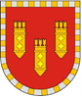 АДМИНИСТРАЦИЯ АЛАТЫРСКОГО МУНИЦИПАЛЬНОГО ОКРУГАЧУВАШСКОЙ РЕСПУБЛИКИПОСТАНОВЛЕНИЕ15.03.2024 № 129г. АлатырьУЛАТӐР МУНИЦИПАЛИТЕТ ОКРУГӖН АДМИНИСТРАЦИЙӖЧӐВАШ РЕСПУБЛИКИНЙЫШĂНУ15.03.2024 № 129Улатӑр г.«Целевые индикаторы и показатели муниципальной программы«Объемы и источники финансирования муниципальной программы--количество благоустроенных общественных территорий (оборудованных местами для проведения досуга и отдыха разными группами населения (спортивные, детские площадки и т.д.), малыми архитектурными формами) не менее 4 единиц ежегодно;количество благоустроенных общественных территорий не менее 1 единицы ежегодно;доля финансового участия граждан, организаций в выполнении мероприятий по благоустройству дворовых и общественных территорий не менее 3 процентов ежегодно;доля объема закупок оборудования, имеющего российское происхождение, в том числе оборудования, закупаемого при выполнении работ, в общем объеме оборудования, закупленного в рамках реализации мероприятий государственных (муниципальных) программ благоустройства современной городской среды, 90 процентов;прирост среднего индекса качества городской среды по отношению к 2019 году, 22 процента.»;общий объем прогнозируемого финансирования муниципальной программы в 2023-2035 годах составляет 53 084 716,46 рублей, в том числе:в 2023 году – 9242698,96 рублей;в 2024 году – 8642017,50 рублей;в 2025 году – 3200000,00 рублей;в 2026 году – 3200000,00 рублей;в 2027-2030 годах – 12 800 000,00 рублей;в 2031-2035 годах – 16 000 000,00 рублей, из них средства:федерального бюджета – 3 917 961,50 рублей, в том числе:в 2023 году – 1995364,20 рублей;в 2024 году – 1922597,30 рублей;в 2025 году – 0,00 рублей;в 2026 году – 0,00 рублей;в 2027-2030 годах –0,00 рублей;в 2031-2035 годах –0,00 рублей;республиканского бюджета – 27 702,90 рублей, в том числе:в 2023 году – 14 108,80 рублей;в 2024 году – 13 594,10 рублей;в 2025 году – 0,00 рублей;в 2026 году – 0,00 рублей;в 2027-2030 годах – 0,00 рублей;в 2031-2035 годах – 0,00 рублей;местного бюджета – 49 139 052,06 рублей, в том числе:в 2023 году – 7233225,96 рублей;в 2024 году – 6705826,10 рублей;в 2025 году – 3200000,00 рублей;в 2026 году – 3200000,00 рублей;в 2027-2030 годах – 12 800 000,00 рублей;в 2031-2035 годах – 16 000 000,00 рублей;внебюджетных источников – 0,00 рублей.Объемы финансирования муниципальной программы уточняются при формировании бюджета Алатырского муниципального округа Чувашской Республики на очередной финансовый год и плановый период.»;Цель Муниципальной программыЗадачи Муниципальной программыЦелевые индикаторы и показатели Муниципальной программыСоздание условий для системного повышения качества и комфорта городской среды на всей территории Алатырского муниципального округа Чувашской Республики путем реализации в период 2023 - 2035 годов комплекса мероприятий по благоустройству территорий сельских поселенийповышение уровня благоустройства дворовых территорий Алатырского муниципального округаколичество благоустроенных общественных территорий (оборудованных местами для проведения досуга и отдыха разными группами населения (спортивные, детские площадки и т.д.), малыми архитектурными формами) не менее 4 единиц ежегодноСоздание условий для системного повышения качества и комфорта городской среды на всей территории Алатырского муниципального округа Чувашской Республики путем реализации в период 2023 - 2035 годов комплекса мероприятий по благоустройству территорий сельских поселенийповышение уровня благоустройства общественных территорий (площадей, улиц, пешеходных зон, скверов, парков, иных территорий)количество благоустроенных общественных территорий не менее 1 единицы ежегодноСоздание условий для системного повышения качества и комфорта городской среды на всей территории Алатырского муниципального округа Чувашской Республики путем реализации в период 2023 - 2035 годов комплекса мероприятий по благоустройству территорий сельских поселенийповышение уровня вовлеченности заинтересованных граждан, организаций в реализацию мероприятий по благоустройству территорий сельских поселенийдоля финансового участия граждан, организаций в выполнении мероприятий по благоустройству дворовых и общественных территорий не менее 3 процентов ежегодноСоздание условий для системного повышения качества и комфорта городской среды на всей территории Алатырского муниципального округа Чувашской Республики путем реализации в период 2023 - 2035 годов комплекса мероприятий по благоустройству территорий сельских поселенийповышение уровня вовлеченности заинтересованных граждан, организаций в реализацию мероприятий по благоустройству территорий сельских поселенийдоля объема закупок оборудования, имеющего российское происхождение, в том числе оборудования, закупаемого при выполнении работ, в общем объеме оборудования, закупленного в рамках реализации мероприятий государственных (муниципальных) программ благоустройства современной городской среды, 90 процентовСоздание условий для системного повышения качества и комфорта городской среды на всей территории Алатырского муниципального округа Чувашской Республики путем реализации в период 2023 - 2035 годов комплекса мероприятий по благоустройству территорий сельских поселенийповышение уровня вовлеченности заинтересованных граждан, организаций в реализацию мероприятий по благоустройству территорий сельских поселенийприрост среднего индекса качества городской среды по отношению к 2019 году, 22 процента№п/пЦелевой индикатор (показатель) (наименование)Единица измеренияЗначение целевых показателейЗначение целевых показателейЗначение целевых показателейЗначение целевых показателейЗначение целевых показателейЗначение целевых показателей№п/пЦелевой индикатор (показатель) (наименование)Единица измерения20232024202520262027-20302031-2035123456789Программа "Формирование современной городской среды на территории Алатырского муниципального округа"Программа "Формирование современной городской среды на территории Алатырского муниципального округа"Программа "Формирование современной городской среды на территории Алатырского муниципального округа"Программа "Формирование современной городской среды на территории Алатырского муниципального округа"Программа "Формирование современной городской среды на территории Алатырского муниципального округа"Программа "Формирование современной городской среды на территории Алатырского муниципального округа"Программа "Формирование современной городской среды на территории Алатырского муниципального округа"Программа "Формирование современной городской среды на территории Алатырского муниципального округа"Программа "Формирование современной городской среды на территории Алатырского муниципального округа"1.Количество благоустроенных общественных территорий (оборудованных местами для проведения досуга и отдыха разными группами населения (спортивные, детские площадки и т.д.), малыми архитектурными формами)ед.4444442.Количество благоустроенных общественных территорийед.1111113.Доля финансового участия граждан, организаций в выполнении мероприятий по благоустройству дворовых и общественных территорий, %3333334.Доля объема закупок оборудования, имеющего российское происхождение, в том числе оборудования, закупаемого при выполнении работ, в общем объеме оборудования, закупленного в рамках реализации мероприятий государственных (муниципальных) программ благоустройства современной городской среды%9090909090905.Прирост среднего индекса качества городской среды по отношению к 2019 году%222222222222СтатусНаименование муниципальной программы (основного мероприятия, мероприятия)Код бюджетной классификацииКод бюджетной классификацииИсточники  финансированияРасходы по годам, рублейРасходы по годам, рублейРасходы по годам, рублейРасходы по годам, рублейРасходы по годам, рублейРасходы по годам, рублейСтатусНаименование муниципальной программы (основного мероприятия, мероприятия)ГРБСЦСРИсточники  финансирования20232024202520262027-20302031-2035Муниципальная программа«Формирование современной городской среды на территории Алатырского муниципального округа» хА50000000всего9242698,968642017,503200000,003200000,0012 800000,0016 000 000,00Муниципальная программа«Формирование современной городской среды на территории Алатырского муниципального округа» ххфедеральный бюджет1995364,20  1922597,300,000,000,000,00Муниципальная программа«Формирование современной городской среды на территории Алатырского муниципального округа» ххреспубликанский бюджет14 108,8013 594,100,000,000,000,00Муниципальная программа«Формирование современной городской среды на территории Алатырского муниципального округа» ххместные бюджеты7233225,966705826,13200000,003200000,0012 800000,0016 000 000,00Муниципальная программа«Формирование современной городской среды на территории Алатырского муниципального округа» ххвнебюджетные источники0,000,000,000,000,000,00Подпрограмма«Благоустройство дворовых и общественных территорий» А51000000всего9242698,968642017,503200000,003200000,0012 800000,0016 000 000,00Подпрограмма«Благоустройство дворовых и общественных территорий» ххфедеральный бюджет1995364,201922597,300,000,000,000,00Подпрограмма«Благоустройство дворовых и общественных территорий» ххреспубликанский бюджет14108,8013 594,100,000,000,000,00Подпрограмма«Благоустройство дворовых и общественных территорий» ххместные бюджеты7233225,966705826,13200000,003200000,0012 800000,0016 000 000,00Подпрограмма«Благоустройство дворовых и общественных территорий» ххвнебюджетные источники0,000,000,000,000,000,00Основное мероприятие 1Содействие благоустройству населенных пунктовА510200000всего7227179,406700000,003200000,003200000,009500000,009500000,00Основное мероприятие 1Содействие благоустройству населенных пунктовххфедеральный бюджет0,000,000,000,000,000,00Основное мероприятие 1Содействие благоустройству населенных пунктовххреспубликанский бюджет0,000,000,000,000,000,00Основное мероприятие 1Содействие благоустройству населенных пунктовххместные бюджеты7227179,406700000,003200000,003200000,009500000,009500000,00Основное мероприятие 1Содействие благоустройству населенных пунктовххвнебюджетные источники0,000,000,000,000,00Основное мероприятие 2Реализация мероприятий регионального проекта «Формирование комфортной городской среды»А51F200000всего2015519,561942017,500,000,003300000,006500000,00Основное мероприятие 2Реализация мероприятий регионального проекта «Формирование комфортной городской среды»ххфедеральный бюджет1995364,201922597,300,000,000,000,00Основное мероприятие 2Реализация мероприятий регионального проекта «Формирование комфортной городской среды»ххреспубликанский бюджет14108,8013594,100,000,000,000,00Основное мероприятие 2Реализация мероприятий регионального проекта «Формирование комфортной городской среды»ххместные бюджеты6046,565826,100,000,003300000,006500000,00Основное мероприятие 2Реализация мероприятий регионального проекта «Формирование комфортной городской среды»ххвнебюджетные источники0,000,000,000,000,000,00«Целевые индикаторы и показатели подпрограммы«Объемы и источники финансирования муниципальной программы--количество благоустроенных общественных территорий (оборудованных местами для проведения досуга и отдыха разными группами населения (спортивные, детские площадки и т.д.), малыми архитектурными формами) не менее 4 единиц ежегодно;количество благоустроенных общественных территорий, не менее 1 единицы, ежегодно;доля финансового участия граждан, организаций в выполнении мероприятий по благоустройству дворовых и общественных территорий не менее 3 процентов ежегодно;доля объема закупок оборудования, имеющего российское происхождение, в том числе оборудования, закупаемого при выполнении работ, в общем объеме оборудования, закупленного в рамках реализации мероприятий государственных (муниципальных) программ благоустройства современной городской среды, 90 процентов;прирост среднего индекса качества городской среды по отношению к 2019 году, 22 процента.»;общий объем прогнозируемого финансирования муниципальной программы в 2023-2035 годах составляет 53 084 716,46 рублей, в том числе:в 2023 году – 9242698,96 рублей;в 2024 году – 8642017,50 рублей;в 2025 году – 3200000,00 рублей;в 2026 году – 3200000,00 рублей;в 2027-2030 годах – 12 800 000,00 рублей;в 2031-2035 годах – 16 000 000,00 рублей, из них средства: федерального бюджета – 3 917 961,5 рублей, в том числе:в 2023 году – 1995364,20 рублей;в 2024 году – 1922597,30 рублей;в 2025 году – 0,00 рублей;в 2026 году – 0,00 рублей;в 2027-2030 годах –0,00 рублей;в 2031-2035 годах –0,00 рублей;республиканского бюджета – 27 702,9 рублей, в том числе:в 2023 году – 14 108,80 рублей;в 2024 году – 13 594,10 рублей;в 2025 году – 0,00 рублей;в 2026 году – 0,00 рублей;в 2027-2030 годах – 0,00 рублей;в 2031-2035 годах – 0,00 рублей;местного бюджета – 49 139 052,06 рублей, в том числе:в 2023 году – 7233225,96 рублей;в 2024 году – 6705826,10 рублей;в 2025 году – 3200000,00 рублей;в 2026 году – 3200000,00 рублей;в 2027-2030 годах – 12 800 000,00 рублей;в 2031-2035 годах – 16 000 000,00 рублей;внебюджетных источников – 0,00 рублей.Объемы финансирования муниципальной программы уточняются при формировании бюджета Алатырского муниципального округа Чувашской Республики на очередной финансовый год и плановый период.»;СтатусНаименование муниципальной программы (основного мероприятия, мероприятия)Код бюджетной классификацииКод бюджетной классификацииКод бюджетной классификацииКод бюджетной классификацииКод бюджетной классификацииКод бюджетной классификацииИсточники финансированияРасходы по годам, рублейРасходы по годам, рублейРасходы по годам, рублейРасходы по годам, рублейРасходы по годам, рублейРасходы по годам, рублейСтатусНаименование муниципальной программы (основного мероприятия, мероприятия)ГРБСРзПрРзПрРзПрЦСРВРИсточники финансирования20232024202520262027-20302031-2035Подпрограмма«Благоустройство дворовых и общественных территорий» ххххА51000000хвсего9242698,968642017,503200000,003200000,0012800000,0016000000,00Подпрограмма«Благоустройство дворовых и общественных территорий» ххххххфедеральный бюджет1995364,201922597,300,000,00      0,00      0,00Подпрограмма«Благоустройство дворовых и общественных территорий» ххххххреспубликанский бюджет14108,8013594,100,000,000,000,00Подпрограмма«Благоустройство дворовых и общественных территорий» ххххххместные бюджеты7233225,966705826,13200000,003200000,0012800000,0016000000,00Подпрограмма«Благоустройство дворовых и общественных территорий» ххххххвнебюджетные источники0,000,000,000,000,000,00Цель: создание условий для системного повышения качества и комфорта городской среды на всей территории Алатырского муниципального округа Чувашской Республики путем реализации в период 2023-2035 годов комплекса мероприятий по благоустройству территории муниципального образованияЦель: создание условий для системного повышения качества и комфорта городской среды на всей территории Алатырского муниципального округа Чувашской Республики путем реализации в период 2023-2035 годов комплекса мероприятий по благоустройству территории муниципального образованияЦель: создание условий для системного повышения качества и комфорта городской среды на всей территории Алатырского муниципального округа Чувашской Республики путем реализации в период 2023-2035 годов комплекса мероприятий по благоустройству территории муниципального образованияЦель: создание условий для системного повышения качества и комфорта городской среды на всей территории Алатырского муниципального округа Чувашской Республики путем реализации в период 2023-2035 годов комплекса мероприятий по благоустройству территории муниципального образованияЦель: создание условий для системного повышения качества и комфорта городской среды на всей территории Алатырского муниципального округа Чувашской Республики путем реализации в период 2023-2035 годов комплекса мероприятий по благоустройству территории муниципального образованияЦель: создание условий для системного повышения качества и комфорта городской среды на всей территории Алатырского муниципального округа Чувашской Республики путем реализации в период 2023-2035 годов комплекса мероприятий по благоустройству территории муниципального образованияЦель: создание условий для системного повышения качества и комфорта городской среды на всей территории Алатырского муниципального округа Чувашской Республики путем реализации в период 2023-2035 годов комплекса мероприятий по благоустройству территории муниципального образованияЦель: создание условий для системного повышения качества и комфорта городской среды на всей территории Алатырского муниципального округа Чувашской Республики путем реализации в период 2023-2035 годов комплекса мероприятий по благоустройству территории муниципального образованияЦель: создание условий для системного повышения качества и комфорта городской среды на всей территории Алатырского муниципального округа Чувашской Республики путем реализации в период 2023-2035 годов комплекса мероприятий по благоустройству территории муниципального образованияЦель: создание условий для системного повышения качества и комфорта городской среды на всей территории Алатырского муниципального округа Чувашской Республики путем реализации в период 2023-2035 годов комплекса мероприятий по благоустройству территории муниципального образованияЦель: создание условий для системного повышения качества и комфорта городской среды на всей территории Алатырского муниципального округа Чувашской Республики путем реализации в период 2023-2035 годов комплекса мероприятий по благоустройству территории муниципального образованияЦель: создание условий для системного повышения качества и комфорта городской среды на всей территории Алатырского муниципального округа Чувашской Республики путем реализации в период 2023-2035 годов комплекса мероприятий по благоустройству территории муниципального образованияЦель: создание условий для системного повышения качества и комфорта городской среды на всей территории Алатырского муниципального округа Чувашской Республики путем реализации в период 2023-2035 годов комплекса мероприятий по благоустройству территории муниципального образованияЦель: создание условий для системного повышения качества и комфорта городской среды на всей территории Алатырского муниципального округа Чувашской Республики путем реализации в период 2023-2035 годов комплекса мероприятий по благоустройству территории муниципального образованияЦель: создание условий для системного повышения качества и комфорта городской среды на всей территории Алатырского муниципального округа Чувашской Республики путем реализации в период 2023-2035 годов комплекса мероприятий по благоустройству территории муниципального образованияОсновное мероприятие 1Содействие благоустройству населенных пунктовхххА510200000А510200000хвсего7227179,406700000,003200000,003200000,009500000,009500000,00Основное мероприятие 1Содействие благоустройству населенных пунктовххххххфедеральный бюджет0,000,000,000,000,000,00Основное мероприятие 1Содействие благоустройству населенных пунктовххххххреспубликанский бюджет0,000,000,000,000,000,00Основное мероприятие 1Содействие благоустройству населенных пунктовххххххместные бюджеты7227179,406700000,003200000,003200000,009500000,009500000,00Основное мероприятие 1Содействие благоустройству населенных пунктовххххххвнебюджетные источники0,000,000,000,000,00Целевой индикатор и показатель муниципальной программы, подпрограммы, увязанные с основным мероприятием 1Целевой индикатор и показатель муниципальной программы, подпрограммы, увязанные с основным мероприятием 1количество благоустроенных дворовых территорий (оборудованных местами для проведения досуга и отдыха разными группами населения (спортивные, детские площадки и т.д.), малыми архитектурными формами), ед.количество благоустроенных дворовых территорий (оборудованных местами для проведения досуга и отдыха разными группами населения (спортивные, детские площадки и т.д.), малыми архитектурными формами), ед.количество благоустроенных дворовых территорий (оборудованных местами для проведения досуга и отдыха разными группами населения (спортивные, детские площадки и т.д.), малыми архитектурными формами), ед.количество благоустроенных дворовых территорий (оборудованных местами для проведения досуга и отдыха разными группами населения (спортивные, детские площадки и т.д.), малыми архитектурными формами), ед.количество благоустроенных дворовых территорий (оборудованных местами для проведения досуга и отдыха разными группами населения (спортивные, детские площадки и т.д.), малыми архитектурными формами), ед.количество благоустроенных дворовых территорий (оборудованных местами для проведения досуга и отдыха разными группами населения (спортивные, детские площадки и т.д.), малыми архитектурными формами), ед.количество благоустроенных дворовых территорий (оборудованных местами для проведения досуга и отдыха разными группами населения (спортивные, детские площадки и т.д.), малыми архитектурными формами), ед.444444Целевой индикатор и показатель муниципальной программы, подпрограммы, увязанные с основным мероприятием 1Целевой индикатор и показатель муниципальной программы, подпрограммы, увязанные с основным мероприятием 1Количество благоустроенных общественных территорий, ед.Количество благоустроенных общественных территорий, ед.Количество благоустроенных общественных территорий, ед.Количество благоустроенных общественных территорий, ед.Количество благоустроенных общественных территорий, ед.Количество благоустроенных общественных территорий, ед.Количество благоустроенных общественных территорий, ед.111111Целевой индикатор и показатель муниципальной программы, подпрограммы, увязанные с основным мероприятием 1Целевой индикатор и показатель муниципальной программы, подпрограммы, увязанные с основным мероприятием 1Доля финансового участия граждан, организаций в выполнении мероприятий по благоустройству дворовых и общественных территорий, %Доля финансового участия граждан, организаций в выполнении мероприятий по благоустройству дворовых и общественных территорий, %Доля финансового участия граждан, организаций в выполнении мероприятий по благоустройству дворовых и общественных территорий, %Доля финансового участия граждан, организаций в выполнении мероприятий по благоустройству дворовых и общественных территорий, %Доля финансового участия граждан, организаций в выполнении мероприятий по благоустройству дворовых и общественных территорий, %Доля финансового участия граждан, организаций в выполнении мероприятий по благоустройству дворовых и общественных территорий, %Доля финансового участия граждан, организаций в выполнении мероприятий по благоустройству дворовых и общественных территорий, %333333Мероприятие 1.1Поощрениепобедителей ежегодного районного (городского) смотра-конкурса на лучшее озеленение и благоустройство994хххА510270370240всего134000,00,000,000,000,000,00Мероприятие 1.1Поощрениепобедителей ежегодного районного (городского) смотра-конкурса на лучшее озеленение и благоустройствоххххххфедеральный бюджет0,000,000,000,000,000,00Мероприятие 1.1Поощрениепобедителей ежегодного районного (городского) смотра-конкурса на лучшее озеленение и благоустройствоххххххреспубликанский бюджет0,000,000,000,000,000,00Мероприятие 1.1Поощрениепобедителей ежегодного районного (городского) смотра-конкурса на лучшее озеленение и благоустройствоххххххместные бюджеты134000,00,000,000,000,000,00Мероприятие 1.1Поощрениепобедителей ежегодного районного (городского) смотра-конкурса на лучшее озеленение и благоустройствоххххххвнебюджетные источники0,000,000,000,000,000,00Мероприятие 1.2Уличное освещение994050305030503А510277400240всего3388705,453400000,003200000,003200000,000,000,00Мероприятие 1.2Уличное освещениеххххххфедеральный бюджет0,000,000,000,000,000,00Мероприятие 1.2Уличное освещениеххххххреспубликанский бюджет0,000,000,000,000,000,00Мероприятие 1.2Уличное освещениеххххххместные бюджеты3388705,453400000,003200000,003200000,000.000,00Мероприятие 1.2Уличное освещениеххххххвнебюджетные источники0,000,000,000,000,000,00Мероприятие 1.3Реализация мероприятий по благоустройству территории994050305030503А510277420240всего3647703,953300000,000,000,000,000,00Мероприятие 1.3Реализация мероприятий по благоустройству территорииххххххфедеральный бюджет0,000,000,000,000,000,00Мероприятие 1.3Реализация мероприятий по благоустройству территорииххххххреспубликанский бюджет0,000,000,000,000,000,00Мероприятие 1.3Реализация мероприятий по благоустройству территорииххххххместные бюджеты3647703,953300000,000,000,000,000,00Мероприятие 1.3Реализация мероприятий по благоустройству территорииххххххвнебюджетные источники0,000,000,000,000,000,00Мероприятие 1.4Благоустройство дворовых и общественных территорий Алатырского муниципального округа994050305030503А510275550240всего56770,000,000,000,000,000,00Мероприятие 1.4Благоустройство дворовых и общественных территорий Алатырского муниципального округаххххххфедеральный бюджет0,000,000,000,000,000,00Мероприятие 1.4Благоустройство дворовых и общественных территорий Алатырского муниципального округаххххххреспубликанский бюджет0,000,000,000,000,000,00Мероприятие 1.4Благоустройство дворовых и общественных территорий Алатырского муниципального округаххххххместные бюджеты56770,000,000,000,000,000,00Мероприятие 1.4Благоустройство дворовых и общественных территорий Алатырского муниципального округавнебюджетные источники0,000,000,000,000,000,00Основное мероприятие 2Реализация мероприятий регионального проекта «Формирование комфортной городской среды»ххххА51F200000хвсего2015519,561942017,500,000,003300000,006500 000,00Основное мероприятие 2Реализация мероприятий регионального проекта «Формирование комфортной городской среды»ххххххфедеральный бюджет1995364,201922597,300,000,000,00Основное мероприятие 2Реализация мероприятий регионального проекта «Формирование комфортной городской среды»ххххххреспубликанский бюджет14108,8013594,100,000,000,000,00Основное мероприятие 2Реализация мероприятий регионального проекта «Формирование комфортной городской среды»ххххххместные бюджеты6046,565826,100,000,003300000,006500 000,00Основное мероприятие 2Реализация мероприятий регионального проекта «Формирование комфортной городской среды»ххххххвнебюджетные источники0,000,000,000,000,000,00Целевой индикатор и показатель муниципальной программы, подпрограммы, увязанные с основным мероприятием 2Целевой индикатор и показатель муниципальной программы, подпрограммы, увязанные с основным мероприятием 2доля объема закупок оборудования, имеющего российское происхождение, в том числе оборудования, закупаемого при выполнении работ, в общем объеме оборудования, закупленного в рамках реализации мероприятий государственных (муниципальных) программ благоустройства современной городской среды. %доля объема закупок оборудования, имеющего российское происхождение, в том числе оборудования, закупаемого при выполнении работ, в общем объеме оборудования, закупленного в рамках реализации мероприятий государственных (муниципальных) программ благоустройства современной городской среды. %доля объема закупок оборудования, имеющего российское происхождение, в том числе оборудования, закупаемого при выполнении работ, в общем объеме оборудования, закупленного в рамках реализации мероприятий государственных (муниципальных) программ благоустройства современной городской среды. %доля объема закупок оборудования, имеющего российское происхождение, в том числе оборудования, закупаемого при выполнении работ, в общем объеме оборудования, закупленного в рамках реализации мероприятий государственных (муниципальных) программ благоустройства современной городской среды. %доля объема закупок оборудования, имеющего российское происхождение, в том числе оборудования, закупаемого при выполнении работ, в общем объеме оборудования, закупленного в рамках реализации мероприятий государственных (муниципальных) программ благоустройства современной городской среды. %доля объема закупок оборудования, имеющего российское происхождение, в том числе оборудования, закупаемого при выполнении работ, в общем объеме оборудования, закупленного в рамках реализации мероприятий государственных (муниципальных) программ благоустройства современной городской среды. %доля объема закупок оборудования, имеющего российское происхождение, в том числе оборудования, закупаемого при выполнении работ, в общем объеме оборудования, закупленного в рамках реализации мероприятий государственных (муниципальных) программ благоустройства современной городской среды. %909090909090Целевой индикатор и показатель муниципальной программы, подпрограммы, увязанные с основным мероприятием 2Целевой индикатор и показатель муниципальной программы, подпрограммы, увязанные с основным мероприятием 2прирост среднего индекса качества городской среды по отношению к 2019 году, %прирост среднего индекса качества городской среды по отношению к 2019 году, %прирост среднего индекса качества городской среды по отношению к 2019 году, %прирост среднего индекса качества городской среды по отношению к 2019 году, %прирост среднего индекса качества городской среды по отношению к 2019 году, %прирост среднего индекса качества городской среды по отношению к 2019 году, %прирост среднего индекса качества городской среды по отношению к 2019 году, %222222222222Мероприятие 2.1Реализация программ формирования современной городской среды9949940503А51F255550А51F255550240всего2015519,5613594,100,000,003300000,006500 000,00Мероприятие 2.1Реализация программ формирования современной городской средыххххххфедеральный бюджет1995364,200,000,000,000,000,00Мероприятие 2.1Реализация программ формирования современной городской средыххххххреспубликанский бюджет14108,8013594,100,000,000,000,00Мероприятие 2.1Реализация программ формирования современной городской средыххххххместные бюджеты6046,560,000,000,003300000,006500 000,00Мероприятие 2.1Реализация программ формирования современной городской средыххххххвнебюджетные источники0,000,000,000,000,000,00